Invitation to the Art Prize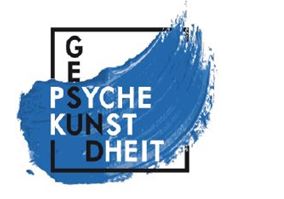 'Psyche, Kunst und Gesundheit'by the Forschungs- und Behandlungszentrum für psychische Gesundheit (FBZ) Mental Health Research and Treatment Center 	   of Ruhr-University BochumSince 2018, the Mental Health Research and Treatment Center (FBZ) awards an annual art prize of up to € 10,000 in the context of 'Psyche, Kunst und Gesundheit' (psyche, art and health). The FBZ is supported free of charge by the Stiftung Kleine Kunstdialog West / Ost in the invitation to tender for the art prize.The interplay of psyche, art and health functions as an vital element of the psychotherapy concept of the FBZ. Each year more than 2000 children, adolescents and adults with mental disorders are treated here. The FBZ plays a central role in the care of people with mental health problems in Bochum and the entire Ruhr region.FBZ strives to offer scientifically well-grounded psychotherapy in a context which appreciate o people with mental disorders and their feelings and needs. The Stiftung  Kleine Kunstdialog West / Ost supports artists and awards scholarships and art prizes. With extraordinary projects, the foundation wants to unite artists and those interested in art. The art prize "Psyche, Kunst und Gesundheit" offers artist both unknown and renowned a new and unique methodological context.Each year, a jury consisting of the board of directors of FBZ, a representative of the FBZ psychotherapeutic outpatient clinic and two art experts will award the art prize. The Stiftung Kleine Kunstdialog West / Ost conducts the tender and is represented as an expert member of the jury. The art collection of the FBZ is connected to the art collection of the Ruhr-University Bochum.The participants of the final round will exhibit their work for two months at the FBZ. The work of the award winner goes into the collection of the FBZ.The FBZ and the Stiftung Kleine Kunstdialog West / Ost reserve the right to change the conditions of participation for the optimization of the processes at any time. Participants will be informed about substantial changes in due time.EligibilityArtists worldwide are eligible to participate. It should be noted that the works in the treatment center are publicly accessible and will have daily contact with patients.Former nominees can reapply.You can register in German as well as in English.GenrePainting, sculpture, installation, conceptual art, drawings, graphics,Art prizePrize money of up to € 10,000 and exhibition in the FBZTime / dateInvitation to tender: beginning of December 2018 until mid-February 2019.Deadline: 15.02.2019, 12.00pmExhibition opening: 23.05.2019Award: 06.06.2019, 5.00pmSubmit- Short CV- Brief overview of previous works- One selected work for evaluation, a work may include a series of several works- Only the completed, personally signed application form (no pdf of the tender text)- Only digital applications will be accepted- The application as a PDF must contain registration form, overview of previous works, the submitted work, curriculum vitae- The application must be named as follows: last name, first name- The application may only be submitted by e-mailLegal process is excluded. Only contributions which clearly correspond to all tender criteria and are submitted on time are considered. The selection process takes place in several stages.InsurancePlease note that the works are not separetely insured during the exhibition in the FBZ. As the FBZ is a public institution and such funds can not be raised by the public sector, no insurance will be provided. The building has a security service and closing times. Access is controlled.TransportFor each artist in the shortlist, a total of € 600 is available for delivery to and from the exhibition in the FBZ. This amount may not be exceeded.Further informationStiftung Kleine Kunstdialog West/OstWebsite: http://www.stiftungkleinekunst.de/E-Mail: info@stiftungkleine.dePhone: +491789090560FBZ Bochum:fbz.rub.deContactTanja Kleine QuadfliegSabina ZweilStiftung Kleine Kunstdialog West/OstHeltorferstr. 2240472 DusseldorfE-Mail: info@stiftungkleinekunst.dePhone: +491789090560Deadline15 February 2019Date of jury selectionMarch - May 2019CollaborationThe invitation to tender for the art prize is presented in cooperation between the FBZ and the Stiftung Kleine Kunstdialog West/Ost.The art prize is advertised by the Forschungs- und Behandlungszentrum für Psychische Gesundheit (FBZ) of  Ruhr University Bochum. The Stiftung  Kleine Kunstdialog West / Ost is entrusted with the organizational implementation of this tender and carries out all work in coordination with the FBZ.Registration Form – Psyche, Kunst und Gesundheit I would like to register for the art prize "Psyche, Kunst und Gesundheit".Furthermore, I agree with the publication of my works in the form of photographs and contributions in radio, print media and television, in the context of the art prize 'Psyche, Kunst und Gesundheit'.Surname:First name:Address:Phone:E-mail:I agree with the tender conditions.................................................................................................... ..(Signature artist)Submitted workTitle:Year:Size:Value:Technology: